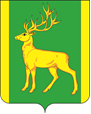 РОССИЙСКАЯ ФЕДЕРАЦИЯИРКУТСКАЯ ОБЛАСТЬАДМИНИСТРАЦИЯ МУНИЦИПАЛЬНОГО ОБРАЗОВАНИЯКУЙТУНСКИЙ РАЙОНП О С Т А Н О В Л Е Н И Е  «06» октября 2020 г.                                   р.п. Куйтун                                  № 805-пО проведении общественных слушаний на этапе подготовки предварительного варианта материалов по оценке воздействия на окружающую среду и проектной документации по объекту государственной экологической экспертизы «Разработка проекта рекультивации несанкционированного объекта размещения отходов на земельном участке с кадастровым номером 38:10:120132:12 по адресу: Иркутская область, Куйтунский район, в юго-восточной части р.п. Куйтун (район Кадинского ЛПХ)».В соответствии со статьей 28 Федерального закона от 06.10.2003 № 131-ФЗ «Об общих принципах организации местного самоуправления в Российской Федерации», руководствуясь Федеральным законом РФ  «Об охране окружающей среды» от 10.01.2002 № 7-ФЗ, Федеральным законом от 23.11.1995 № 174-ФЗ «Об экологической экспертизе», Приказом Государственного комитета Российской Федерации по охране окружающей среды от 16.05.2000 № 372 «Об утверждении Положения об оценке воздействия намечаемой хозяйственной и иной деятельности на окружающую среду в Российской Федерации», администрация муниципального образования Куйтунский район ПОСТАНОВЛЯЕТ:1.	Провести на территории Куйтунского района общественные обсуждения (в форме слушаний) на этапе подготовки предварительного варианта материалов по оценке воздействия на окружающую среду и проектной документации по объекту государственной экологической экспертизы «Разработка проекта рекультивации несанкционированного объекта размещения отходов на земельном участке с кадастровым номером 38:10:120132:12 по адресу: Иркутская область, Куйтунский район, в юго-восточной части р.п. Куйтун (район Кадинского ЛПХ)» (далее - общественные обсуждения).2. Заказчиком общественных обсуждений является Муниципальное казенное учреждение «Комитет по управлению муниципальным имуществом администрации муниципального образования Куйтунский район» - (далее МКУ «КУМИ по Куйтунскому району»).3. Установить проведение общественных слушаний 27.10.2020 в 11.00 ч. в здании Администрации муниципального образования Куйтунский район по адресу: Иркутская область, Куйтунский район р.п. Куйтун ул. Карла Маркса д.18, актовый зал. 4. Организационное обеспечение подготовки и проведения общественных слушаний возложить на МКУ «КУМИ по Куйтунскому району» (Натальченко С.В.).5. Организатору общественных обсуждений (Натальченко С.В.):1) Ознакомление с предварительными  материалами по оценке воздействия на окружающую среду и проектной документацией по объекту государственной экологической экспертизы «Разработка проекта рекультивации несанкционированного объекта размещения отходов на земельном участке с кадастровым номером 38:10:120132:12 по адресу: Иркутская область, Куйтунский район, в юго-восточной части р.п. Куйтун (район Кадинского ЛПХ)», а также подача замечаний и предложений в письменном виде осуществлялась в рабочие дни с 25 сентября 2020 года по 27 ноября 2020 года с 09:00 до 17:00 местного времени по  адресу:  Иркутская область, р.п. Куйтун, ул. К. Маркса, 18 в рабочие дни с 9-00 до 17-00 часов тел./факс 8(3953) 65-19-56;2) Предоставить мэру муниципального образования Куйтунский район результаты общественных обсуждений.6. МКУ «КУМИ по Куйтунскому району» обеспечить в установленном порядке:1) информирование общественности;2) доступ населения и общественности к проекту технического задания на проведение оценки воздействия на окружающую среду объекта, указанного в пункте 1 постановления;3) принятие и документирование замечаний и предложений, поданных в письменной форме, по адресу: 665302, Иркутская область, Куйтунский район р.п. Куйтун ул Карла Маркса д.15, также представление данных замечаний и предложений на общественные обсуждения.7. Начальнику организационного отдела администрации муниципального образования Куйтунский район Рябиковой Т.А.:- опубликовать постановление в газете «Вестник Куйтунского района»;- разместить на официальном сайте муниципального образования Куйтунский район.8. Настоящее постановления вступают в силу со дня его подписания 9. Контроль за исполнением постановления оставляю за собой.Мэр Муниципального образования Куйтунский район							А.П. Мари